Natalia Strzelecka                                                          J. angielski6  LATKI						Lesson Subject:  My house. Mój dom.Kochani mam nadzieję że zrobiliście domek z kartonu. Dziś poznamy nazwy pomieszczeń. Oto link w którym  umieszczone są wraz z wymową karty z nazwami pomieszczeń. 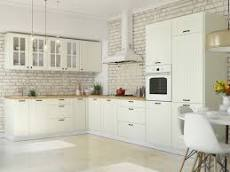    KITCHEN- kuchnia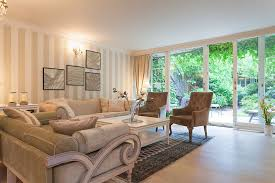 LIVING ROOM- salon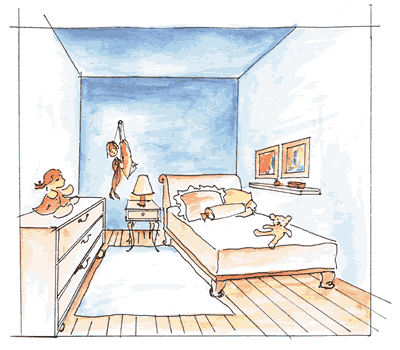 BEDROOM- sypialnia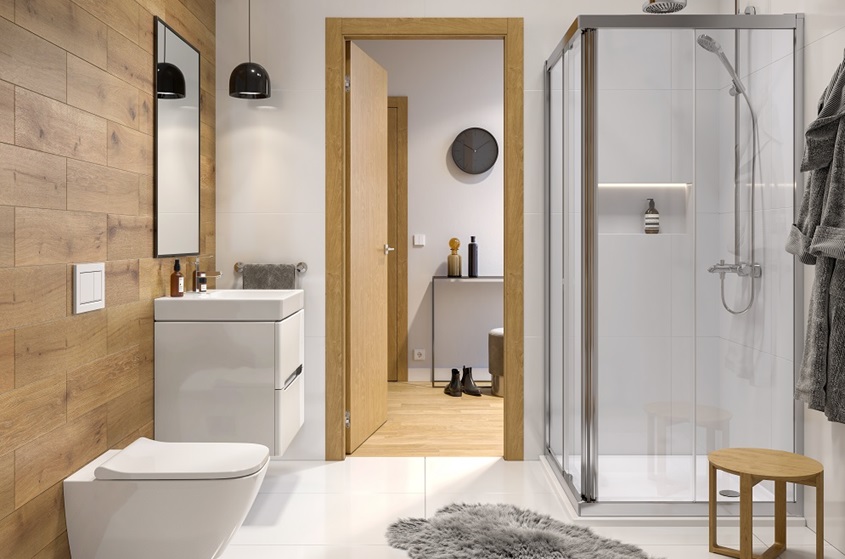 BATHROOM- łazienka https://www.liveworksheets.com/worksheets/en/English_as_a_Second_Language_(ESL)/Rooms_in_the_house/Parts_of_the_house_tp18820nz 